CALIFORNIA FEDERATION OF WOMEN’S CLUBS 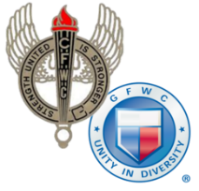                            DISTRICT AWARD ENTRY COVER SHEET                      Annual Reporting January 1- December 31, 2023Entries limited to 3 pgs, including cover sheet. 11-pt font. Include 1 brief paragraph to describe your district. Describe district projects that have made the most impact in your area. Include “who, what, when, where, how, and why” details about the projects.INCLUDE THIS HEADER for each project described in the report:Project Title: ________________________________ Hours             Donated $               In Kind _______ Chairman: Chairman: Chairman: District:                                                                        # of Members: District:                                                                        # of Members: Area:District Position: District Position: District Position: Reporter’s Address:Reporter’s Address:Reporter’s Address:City:State:Zip:Email:Phone: Phone: _________________________________________________________________Name of GFWC Special Program, Community Service Program, Advancement Plan or ESO_________________________________________________________________Name of GFWC Special Program, Community Service Program, Advancement Plan or ESO_________________________________________________________________Name of GFWC Special Program, Community Service Program, Advancement Plan or ESO